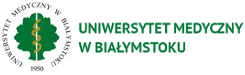 Załącznik nr 6 do SWZ....................................................................    		                	 Nazwa (firma) albo imię i nazwisko, siedziba                                             albo miejsce zamieszkania i adres WykonawcyOŚWIADCZENIE O BRAKU PRZYNALEŻNOŚCI LUB O PRZYNALEŻNOŚCI 
DO TEJ SAMEJ GRUPY KAPITAŁOWEJW związku ze złożeniem oferty w postępowaniu o udzielenie zamówienia publicznego nr AZP.25.1.30.2024, prowadzonym przez Uniwersytet Medyczny w Białymstokuoświadczam, że: nie należę z innym wykonawcą, który złożył odrębną ofertę, ofertę częściową do tej samej grupy kapitałowej w rozumieniu ustawy z dnia 16 lutego 2007 r. o ochronie konkurencji 
i konsumentów (Dz. U. z 2020 r. poz. 1076 i 1086),  w zakresie wynikającym z art. 108 ust. 1 pkt 5 ustawy Pzp*.należę do tej samej grupy kapitałowej w rozumieniu ustawy z dnia 16 lutego 2007 r. 
o ochronie konkurencji i konsumentów (Dz. U. z 2020 r. poz. 1076 i 1086), w zakresie wynikającym z art. 108 ust. 1 pkt 5 ustawy Pzp z następującymi Wykonawcami, którzy złożyli oferty, oferty częściowe*: ……………………………………..……………………………………..2a. W załączeniu przekazuję dokumenty lub informacje potwierdzające przygotowanie oferty, oferty częściowej niezależnie od innego wykonawcy należącego do tej samej grupy kapitałowej**……………………………………..……………………………………..	       kwalifikowany podpis elektroniczny Wykonawcy * niepotrzebne należy skreślić** jeżeli dotyczy Załącznik nr 7 do SWZ.....................................................................    		                	                Nazwa (firma) albo imię i nazwisko, siedziba                                                               albo miejsce zamieszkania i adres WykonawcyOŚWIADCZENIE  O  AKTUALNOŚCI  INFORMACJI W związku ze złożeniem oferty w postępowaniu o udzielenie zamówienia publicznego nr AZP.25.1.30.2024, prowadzonym przez Uniwersytet Medyczny w Białymstokuoświadczam, że: informacje zawarte w oświadczeniu, o którym mowa w art. 125 ust. 1 ustawy Pzp, złożonym wraz z ofertą,  w zakresie podstaw wykluczenia:art. 108 ust. 1 pkt 3 ustawy Pzp,art. 108 ust. 1 pkt 4 ustawy Pzp, dotyczących orzeczenia zakazu ubiegania się 
o zamówienie publiczne tytułem środka zapobiegawczego,art. 108 ust. 1 pkt 5 ustawy Pzp, dotyczących zawarcia z innymi wykonawcami porozumienia mającego na celu zakłócenie konkurencji,art. 108 ust. 1 pkt 6 ustawy Pzp,są nadal aktualne. 	       kwalifikowany podpis elektroniczny Wykonawcy